Предписания контролирующих органов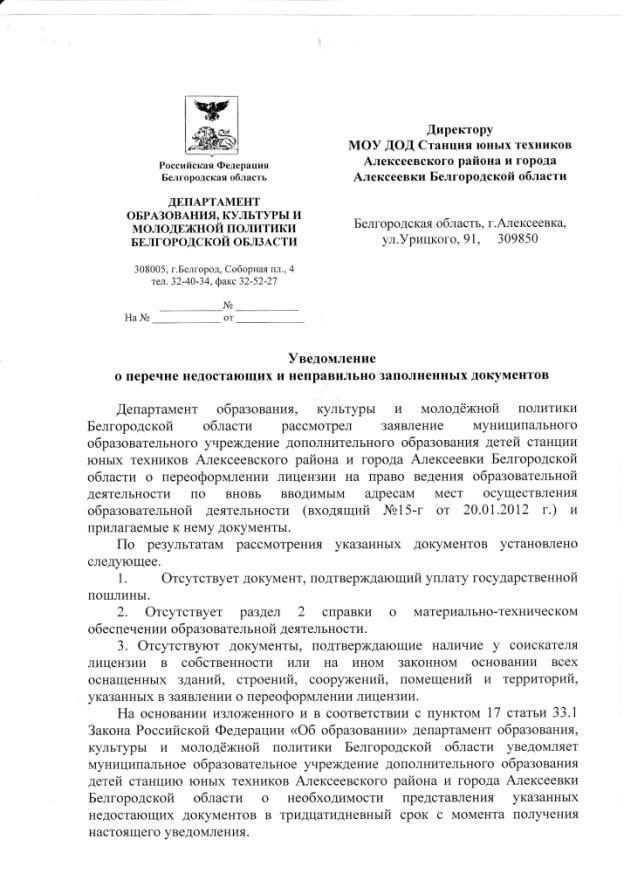 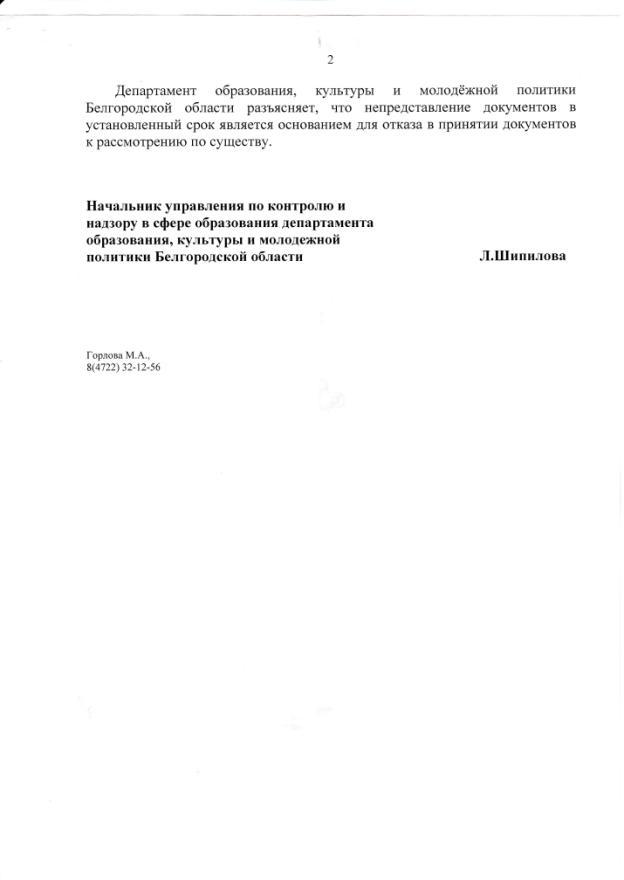 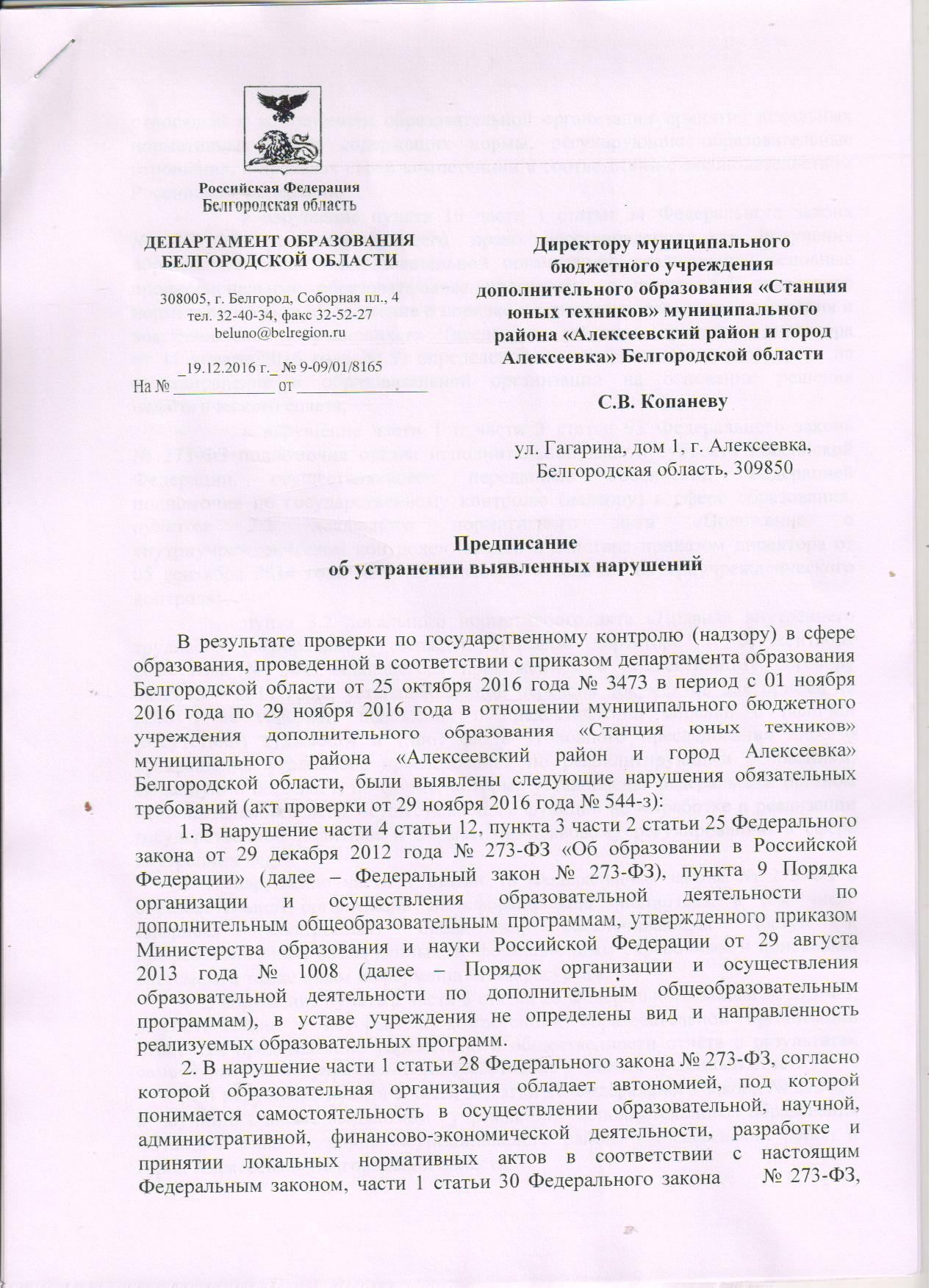 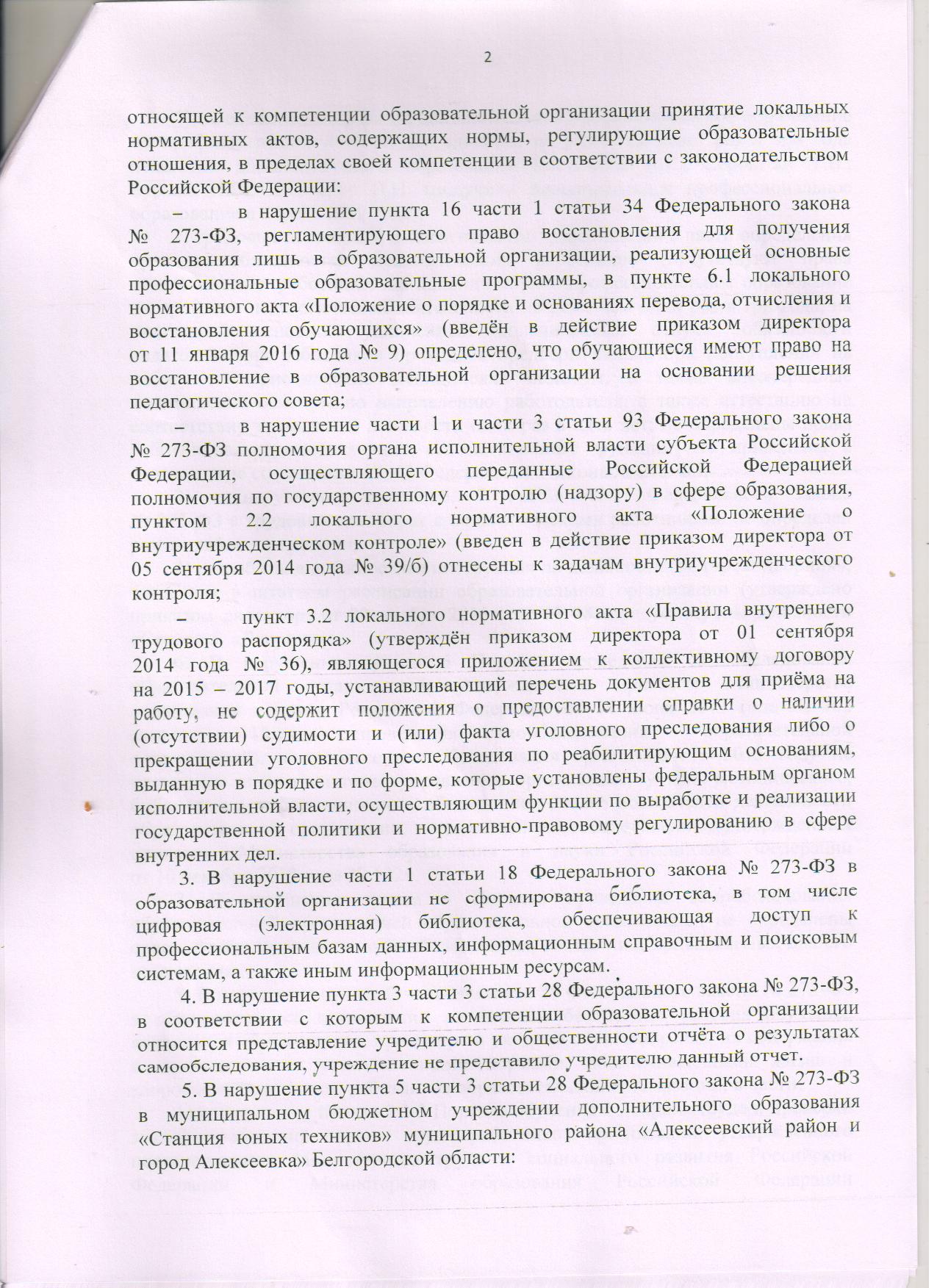 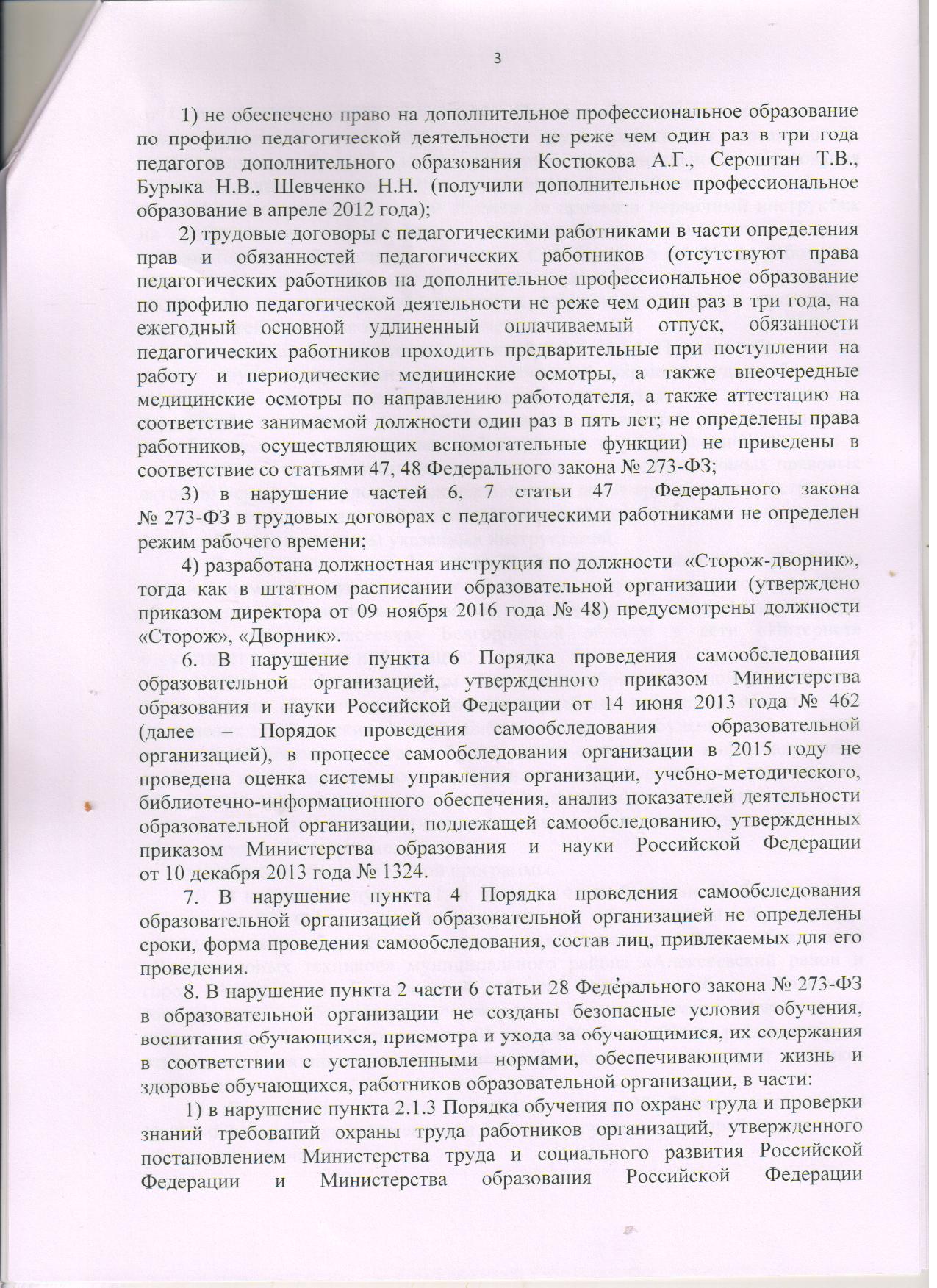 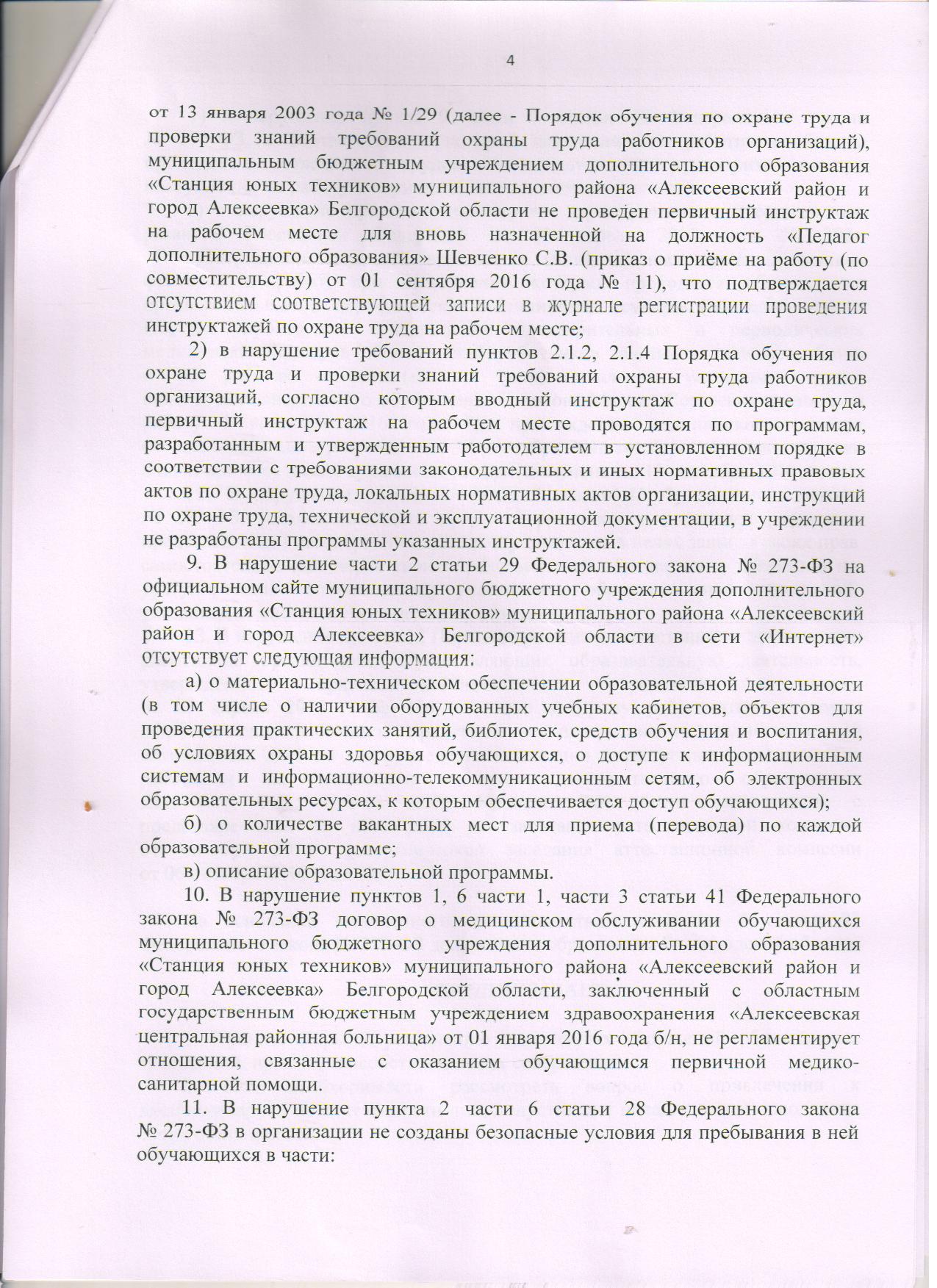 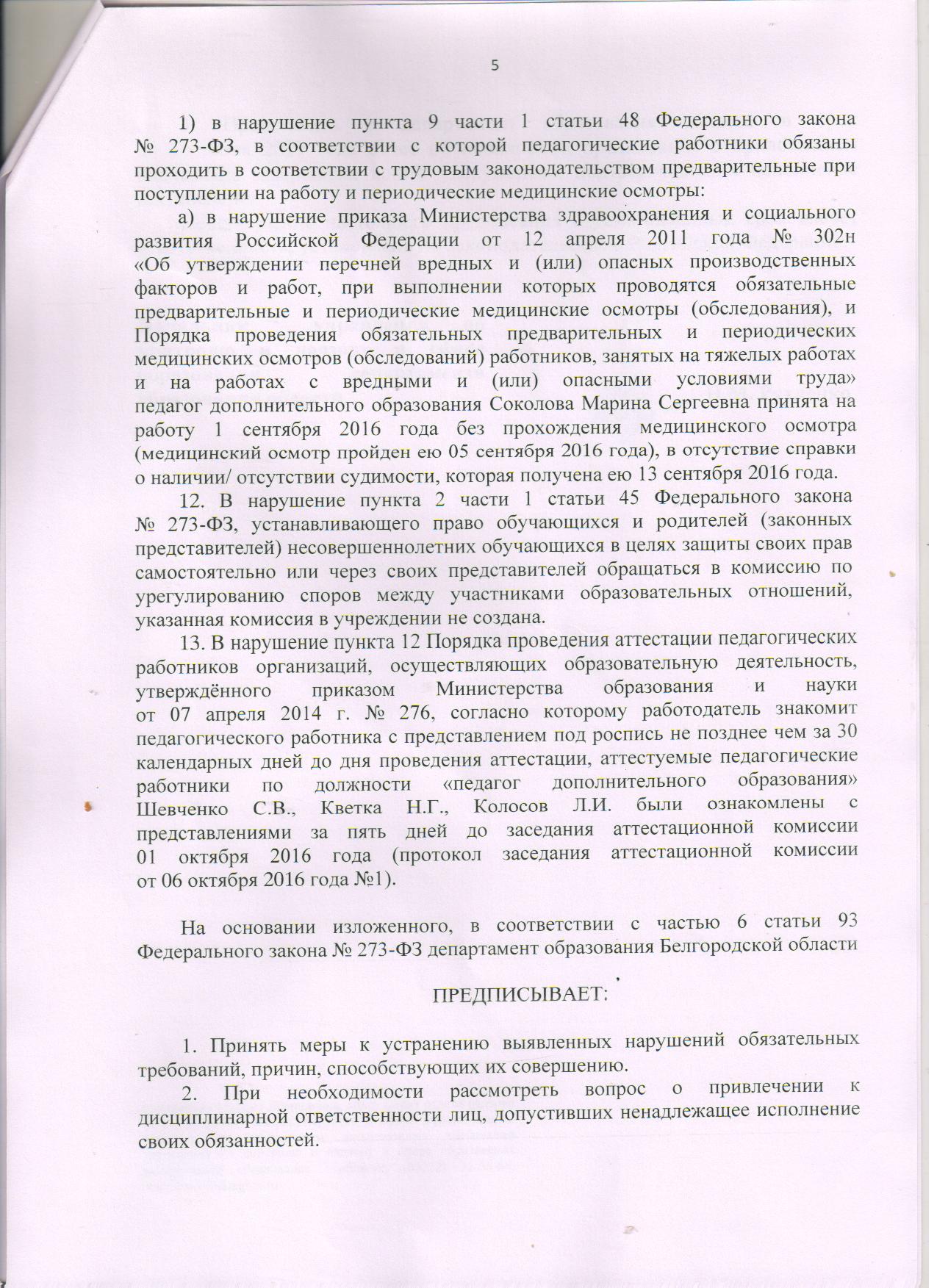 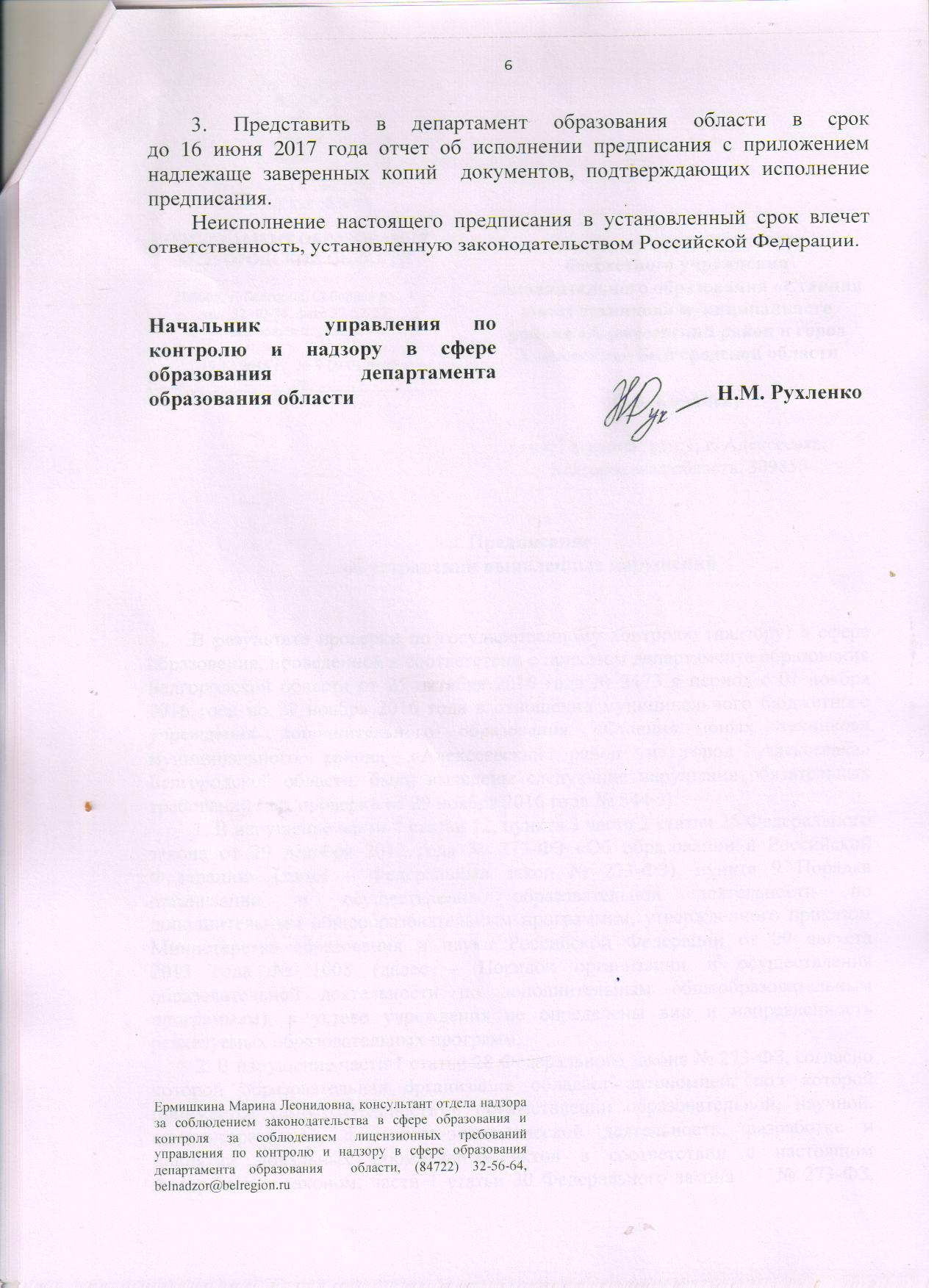 